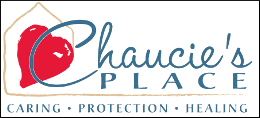 Welcome to Chaucie’s Place!Exciting. Overwhelming. Inspiring. Your first days at a new job can be many different things. (Not to worry. You don’t have to know everything at once.) We’ll help you get up and running by guiding you through the milestones of what you need to do, and when, throughout your entire first year.  Start with this Your First Days Action Item Checklist and then check back throughout the year.Congratulations on your new position!Table of ContentsWelcome to Chaucie's Place!	1Your First Days- Getting Set Up	2Your First 10, 30, 180, 360 Days	2-6Appendix:	7Meeting Guides: Initial Meeting with Leader and Core Partners	8Individual Development Plan 	13Your First 10 Days- Getting Set UpYour First 30 Days Action ItemsYour First 90 Days Action ItemsYour First 180 Days Action ItemsYour First 360 Days Action ItemsAppendix: Meeting Guide: Initial Meeting with LeaderYour direct leader plays a significant role in your growth, development and success. Schedule regular one-on-one meetings to build your relationship, learn to plan for success. Ask questions about Chaucie’s Place’s purpose and values; our mission; your role and team; key partners; and top priorities. This is a great opportunity to work with your leader to build a plan to help you transition into your new role and the organization. To help you focus on critical topics, the following are suggested questions to discuss with your leader. Select the ones that will be most beneficial for you as you establish this new relationship. Meeting Guide: PeersOverviewOne of the most successful ways to assimilate in your new role is to spend time with peers. Taking the opportunity to meet one-on-one with these individuals will help you understand objectives, expectations and deliverables as well as begin to develop important relationships. Much of your success at Chaucie’s Place and in achieving your objectives will depend upon your ability to develop relationships and influence your partners within and outside your scope of responsibilities. GuidelinesAsk your manager to identify specific individuals it would be helpful to connect with, including internal partners (within and across organizations), vendors, and clients. Questions to consider when identifying these individuals include:What relationships do I need to develop within and outside the organization?Who can I meet to learn more about the overall mission and purpose?Who are the key partners with whom I will be interacting on a consistent basis?Which partners will be critical to my success at Chaucie’s Place?A 30 minute meeting is suggested to start. As appropriate, follow up to continue the conversation.Use or customize the remaining pages of this guide to plan and structure your conversations.Peer Meeting SchedulePeer Meeting Suggested TopicsNotesIndividual Development Plan Name:____________________________________JobTitle:_____________________Date:_____________________________ Five step process While your performance objectives for the year should include personal development opportunities, you may wish to use this form to document your specific development activities related to your objectives and track your progress. Identify 1-3 areas where you would like to focus on development of your skills or abilities. Consider your business objectives for the year, in addition to reviewing your strengths, feedback received, and previous performance reviews to determine your areas for development.  Choose development activities, targeting a 70/20/10 distribution: 70% Experience | Learning on the job. Can include stretch assignments, job rotations, projects, and cross-functional teams.20% Exposure | Learning from others. Can include networking, mentoring, informational interviewing, and volunteer activities.10% Education | Gaining knowledge. Can include classroom/online training, workshops, seminars, books, certificate programs, and university degree programs.Create a draft plan by entering information about your development goals into the form on page 2: Development goal. Enter your development goal using SMART criteria. Describe the skill or competency you plan to develop.Description. List the action steps or development activities you will take to accomplish the goal. Include success indicators and target dates for each.Meet with your leader to discuss your development plan. Ensure you have a common understanding of your goals, including prioritization of areas for development and the specific actions you will take. When you have finalized your IDP, email this form to your leader. Schedule regular development discussions with your leader. Use the Status section of this form to track your process, document your conversations, and develop next action steps. Your IDP should remain a living document that is updated with your ongoing development throughout the year.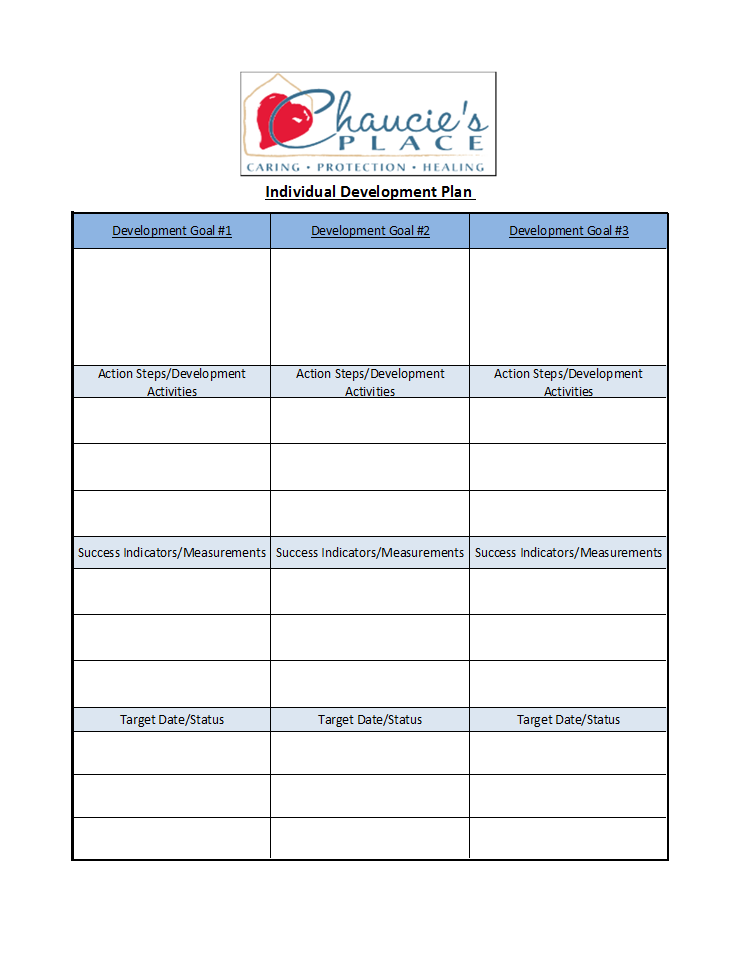 Name:Role:Start Date:End Date:My Supervisor: TOPICACTIONACTIONLINKADDITIONAL INFORMATONWORKSPACELogin to your computer and set up password.Organize and personalize your workstation.Login to your computer and set up password.Organize and personalize your workstation.Your leader will most likely have your initial login information for you.Leader orAdministrativeAssistant will assist you.EMAILEstablish your work email.Establish your work email.OFFICE SUPPLIESFirst, check with your manager or department administrative assistant. They may already have supplies.First, check with your manager or department administrative assistant. They may already have supplies.PHONESVOICEMAILPRINTERSet up your voicemail.  Map to PrinterSet up your voicemail.  Map to PrinterMY SPECIFIC ROLEComplete New Hire paperwork.Complete New Hire paperwork.Your leader will provide you with roles and responsibilitiesWELCOME EMAIL(s)Review your welcome email for important information about new employee programs and resources, benefits enrollment and pay, and where to get answers to your questions.OUTLOOKOUTLOOKYou will receive regular emails checking in with you and asking you to provide feedback re: your first year of onboarding.  We want to hear from you. EMERGENCY INFORMATIONAdd your emergency contact information to the department’s contact list.Review emergency procedures for your location.EMAIL SIGNATURECreate your email signature in Outlook.In Outlook, click on File/Options/Mail/Create or modify signatures for messages.REVIEW POLICIESSocial Media PolicyCode of ConductHR PoliciesTIMESHEETSReview the process for accurately documenting, recording, and submitting timesheets. MEET WITH YOUR LEADERMeet with your manager to learn more about your role and responsibilities.   Discuss the plan for your onboarding.        IN PERSON OR ON THE PHONEIN PERSON OR ON THE PHONESchedule for future meetings and frequency will be communicated by your leaderSchedule for future meetings and frequency will be communicated by your leaderMEET WITH MY PARTNERSYour leader/connector will suggest partners for you to meet with. IN PERSON OR ON THE PHONEIN PERSON OR ON THE PHONENEW EMPLOYEE WELCOME(NEW)Check with your leader to see if you are scheduled to meet the Board at the next Board meeting.TRAVEL AND EXPENSESIf you will be traveling for your role, review the current policies for expenses and reimbursement.TOPICACTIONLINKCONTACT OR MORE INFORMATIONBENEFITSMake an appointment to discuss Retirement Plan options.Chaucie’s PlaceNEW EMPLOYEE TRAININGFollow the New Employee Training Guide including attending live Program Events. Your leader will assist you in developing a customized Training Plan. DIVERSITY AND INCLUSIONExplore our commitment to building an inclusive environment where everyone feels valued. Determine timeline to join a group and get engaged.APPRECIATIONHas a fellow CP professional been helpful during your onboarding? Recognize them. Attend Engagement events regularly and take ownership in their development. Send an email or recognize in a group meeting. MY SPECIFIC ROLE/ORGANIZATIONCREATE CUSTOM TO DO’S FOR ROLE SPECIFIC SHARED DRIVES, SOFTWARE, WEBCAM, TRAINING, EQUIPMENT)NETWORKING & PROFESSIONAL DEVELOPMENTDevelop a 30, 60, 90 Plan on how you can network across organizational and community lines. TOPICACTIONLINKCONTACT OR MORE INFORMATIONChaucie’s Place  OVERVIEWDeliver your CP “Elevator Speech” with passion and confidence. Be able to tell CP’s story to others with conviction and persuasion. PERFORMANCE MANAGEMENT MEETINGSchedule time with your leader to discuss our performance management process.Review the job aids on this site for useful information. INDIVIDUAL DEVELOPMENT PLANDiscuss with your leader whether or not your role has a need for this at this point in your onboarding.PERFORMANCE OBJECTIVESSet Outlook reminders to update your objectives.EMPLOYEE REFERRALSConsider referring your friends or family to open positions. You’ll be rewarded for each hire.TOPICACTIONCONTACT OR MORE INFORMATIONPERFORMANCE OBJECTIVESUpdate your objectives to capture the progress you’ve made.ENGAGEMENTExplore new areas of Engagement and get even more engaged.LEARNING & DEVELOPMENTHave a discussion with your leader about all the available learning and development opportunities at CP.TOPICACTIONJUMPWORD  or LINKCONTACT OR MORE INFORMATIONPERFORMANCE MANAGEMENTWrite and submit your Self-Evaluation. Plan next year’s objectives and discuss with your leader.EXPLORE YOUR CAREERSet goals with your leader and explore your future at CP.LEARNING & DEVELOPMENTHave a discussion with your leader and your wider team about the available learning and development opportunities at CP.MY SPECIFIC ROLESuggested Discussion QuestionsSuggested Discussion QuestionsSuggested Discussion QuestionsOur Working RelationshipWhat is the path that led you to CP?What is the path that led you to CP?Our Working RelationshipWhat are your responsibilities and how does your role fit within the organization?What are your responsibilities and how does your role fit within the organization?Our Working RelationshipHow would you describe your leadership style?How would you describe your leadership style?Our Working RelationshipHow do you prefer that I communicate with you (e.g. email, phone, in person)?How do you prefer that I communicate with you (e.g. email, phone, in person)?Our Working RelationshipHow do you like to be approached regarding an issue or challenge?How do you like to be approached regarding an issue or challenge?Our Working RelationshipHow often would you like me to update you on projects or tasks?How often would you like me to update you on projects or tasks?Our Working RelationshipHow often should we meet one-on-one?How often should we meet one-on-one?Our BusinessWhat is the overall business strategy and what are the goals for the enterprise?Our BusinessWhat are the key business issues on which I need to focus? Our BusinessWhat are the technical or business systems critical to my role?Our BusinessWhat resources do I have to draw upon within our enterprise/organization?Our BusinessWhat obstacles or hurdles do I need to watch out for?Our BusinessWho, outside of our department, has influence/impact over the quality of our work? Our BusinessWhat relationships do I need to develop within and outside the organization? (use Key Partner Meeting Schedule)Our BusinessWill you help identify and set up introductory meetings with my key business partners and contacts? Will you help identify any distribution lists I need to be added to so I am included on regular meeting invitations? My ResponsibilitiesWhat do you see as my role in the business and in our department/enterprise?My ResponsibilitiesWhat are your expectations of me and my role?My ResponsibilitiesWhat are my objectives? My ResponsibilitiesWhat do you see as my key assignments to complete during my first 90 days? How about long term?My ResponsibilitiesHow will my performance be measured and success evaluated?My ResponsibilitiesWhat are the keys to success for my role?My ResponsibilitiesWhat are the unwritten norms or expectations that I should know?My ResponsibilitiesWhat are the compliance/regulatory requirements of my role and how can I best learn Chaucie’s Place’s and our department’s appropriate procedures and processes?My ResponsibilitiesWho should I contact to schedule training on the critical technical/business systems necessary for my role?My ResponsibilitiesIn what ways will you support me to develop and grow in this role?Additional QuestionsCore Business Partner MeetingsCore Business Partner MeetingsCore Business Partner MeetingsCore Business Partner MeetingsCore Business Partner MeetingsNameTitlePhone #/LocationDate/Time of MeetingDiscussion PointsTOPICQUESTIONAbout MeBrief biography/business experience.About MeExplain why I joined Chaucie’s Place and/or moved to my current position. About MeProvide an overview of my objectives.About MeAbout MeAbout MeTell Me About YouBrief biography/business experience.Tell Me About YouWhat are your department’s goals?  Major initiatives?Tell Me About YouHow do you see our roles/teams working together?Tell Me About YouHow best can I work with/support you?Tell Me About YouWhat is the path that led you to this role?Tell Me About YouWhat other organizations or groups do you interact with on a day-to-day basis?Tell Me About YouWhat general advice or guidance do you have for me?Tell Me About YouTell Me About YouTell Me About YouTell Me About YouTell Me About YouTell Me About You